 System Security Plan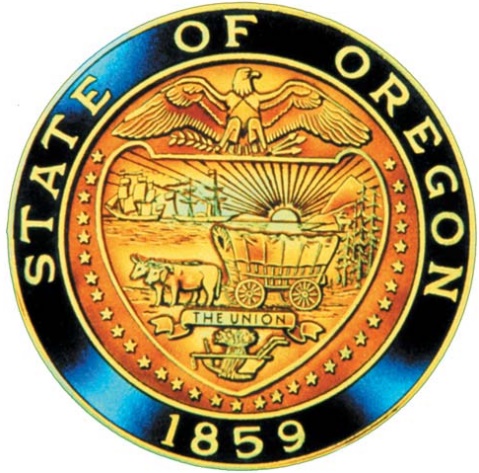 <System Name><Plan Version #.#><Date>Company Sensitive and ProprietaryFor Authorized Use OnlyLEVEL 3, RESTRICTED INFORMATIONDISTRIBUTION FOR OFFICIAL USE ONLYWhen system specific information is detailed within this document, all Level 3 statewide information security standards must be met. All copies must follow statewide protection and handling standards.  Destroy by shredding.Executive SummaryThe objective of system security planning is to improve protection of information system resources. All State of Oregon systems have some level of sensitivity and require protection as part of good management practice. The purpose of the system security plan is to provide an overview of the security requirements of the system and describe the controls in place, or planned, for meeting those requirements. The system security plan also delineates responsibilities and expected behavior of all individuals who access the system. Management authorization should be based on an assessment of management, operational, and technical controls. Security Plan BenefitsAccurate documentation of an organization’s security programs, processes and procedures, and documentation of compliance with them, provides five key benefits. Security plans: Facilitate adequate, cost-effective security protection by assessing the security controls during the development phase of systems and documenting the authorization given by management.Lead to institutionalization of security activities for consistency as employees leave the organization. Good documentation is a change management tool and helps effective practices outlast the person who developed them.Increase compliance with security measures. Rules are generally followed more closely when someone is looking and keeping records.Help IT staff determine where various security measures may need to be strengthened.Provide an important step in quality control.System Overview[Provide a high-level summary of the system]Identified System Risks[Provide a summary of the risk identified in the table below.  Describe any residual risks, the likelihood of occurrence, and (using the impact table on page 3) the impact of a security event to the business or system.  When assigning an impact rating to a risk, assign the rating corresponding to the most serious consequence that could result should the vulnerability be exploited.]Provide the top 5 risks associated with the system:{A summary table is provided for the Executive review.  Although not required, it is recommended as an overview of the control implementation status for each control family.}Controls Status Summary Table1 GENERAL system InformationThis System Security Plan provides an overview of the security requirements for the <system name> and describes the controls in place or planned for implementation to provide a level of security appropriate for the information to be transmitted, processed or stored by the system.  Information security is vital to our critical infrastructure and its effective performance and protection is a key component of our state security program.  Proper management of information technology systems is essential to ensure the confidentiality, integrity and availability of the data transmitted, processed or stored by the <system name> information system.  Note: 	Once the name and abbreviation for the system and all the system’s components is established in this section, use the exact same name and abbreviation throughout the SSP.  The security safeguards implemented for the <system name> system meet the policy and control requirements set forth in this System Security Plan.  All systems are subject to monitoring consistent with applicable laws, regulations, agency policies, procedures and practices.  Those items in square brackets (e.g. [ ]) are intended for fill-in purposes.  Those items in braces (e.g. { }) are for references purposes.System Function or PurposeThe purpose of the <system name> system is toContact informationAuthorizing OfficialThe authorizing official (or designated approving/accrediting authority as referred to by some agencies) is a senior management official or executive with the authority to formally assume responsibility for operating an information system at an acceptable level of risk to agency operations, agency assets, or individuals. The authorizing official has the following responsibilities related to system security plans: • Approves system security plans, • Authorizes operation of an information system, • Issues an interim authorization to operate the information system under specific terms and conditions, or  • Denies authorization to operate the information system (or if the system is already operational, halts operations) if unacceptable security risks exist.  Information System Owner  The following individual is identified as the information system owner or functional proponent/advocate for this system.  The system owner is the agency official responsible for the overall procurement, development, integration, modification, or operation and maintenance of the information system.  The system owner has the following responsibilities related to system security plans:• Develops the system security plan in coordination with information owners, the system administrator, and functional "end users," • Maintains the system security plan and ensures that the system is deployed and operated according to the agreed-upon security requirements,  • Ensures that system users and support personnel receive the requisite security training (e.g., instruction in rules of behavior),  • Updates the system security plan whenever a significant change occurs, and • Assists in the identification, implementation, and assessment of the common security controls.   Information Owner (a.k.a. Data owner)The following individual(s) identified below is the agency official with the statutory or operational authority for the information processed, stored, or transmitted as part of this system and/or its functions and operation.  The information owner has the following responsibilities related to system security plans:• Establishes the rules for appropriate use and protection of the subject data/information (rules of behavior),• Provides input to information system owners regarding the security requirements and security controls for the information system(s) where the information resides,  • Decides who has access to the information system and with what types of privileges or access rights, and  • Assists in the identification and assessment of the common security controls where the information resides.   Information OwnerSystem AdministrationThis system is managed by [both ETS and the <ORGANIZATION> Team].  List the Agency Primary and Secondary Administrators and the [ETS Primary and Secondary Administrators].  Additionally list all groups, or individuals not in groups, that have administrative access to the system or its application.Identify groups or individuals, if possible, responsible for administrative functions of the system:Group NameNameNameInformation System Business impact Assessment   A potential impact assessment must be performed to determine the system categorization.  An impact assessment considers the data sensitivity and system mission criticality to determine the potential impact that would be caused by a loss of confidentiality, integrity, or availability of the information system and/or its data.  This section describes how the information system is categorized for confidentiality, integrity, and availability.  {Working with the Authorizing Official, the Information System Owner, and the Information Owner, rate the potential impact to the business or system in the event of unauthorized disclosure, modification, or unavailability of this information and/or information system.}The tables (below) identifies the security impact levels for confidentiality, integrity, and availability for each of the information types expressed as low, moderate, or high.  The security impact levels are based on the potential impact definitions for each of the security objectives (i.e., confidentiality, integrity, and availability) discussed in NIST SP 800-60 and FIPS Pub 199.  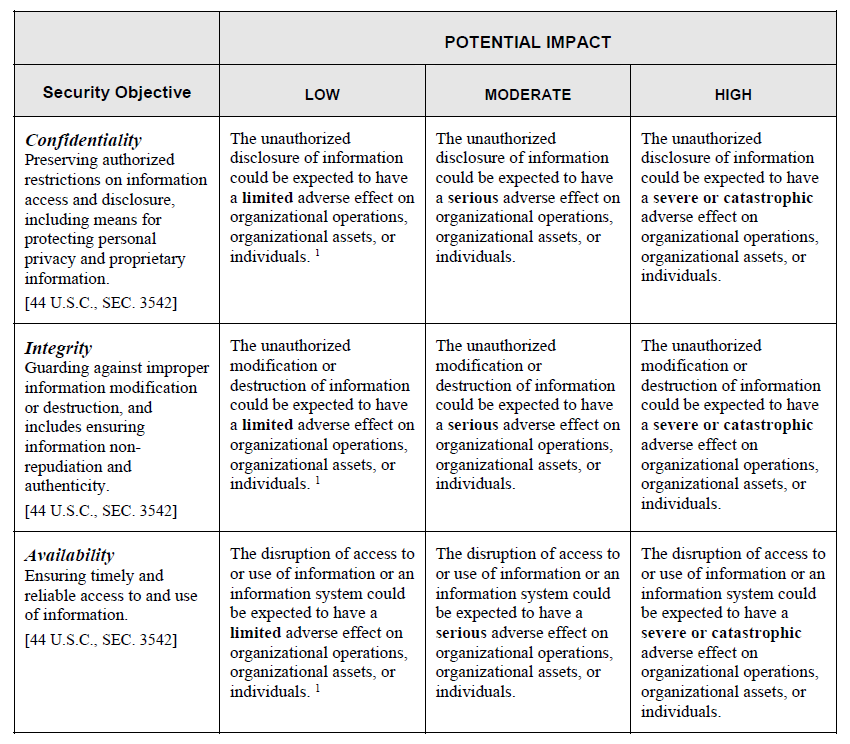 Answers to the following questions will help in the evaluation process: How can a malicious adversary use the unauthorized disclosure, disruption of access, modification, or destruction of information to do limited/serious/severe harm to agency operations, agency assets, or individuals? Would unauthorized disclosure, disruption of access, modification/destruction of elements of the information type violate Federal or State laws, executive orders, OAR’s, or agency regulations? Information System-wide Impact AssessmentDoes this system require a disaster recovery plan?		 No		 Yes	Please provide a reference to related documents or a brief description of your disaster recovery requirements; including recovery time objective/recovery point objective requirements: Does the Business Continuity Plan need to be updated to include this system?		 No		 Yes	Please provide a reference to related documents or a brief description of your business continuity requirements:Data ClassificationWhat level of data will the system be processing, storing, or transmitting – according to the Statewide Information Asset Classification Policy?If Level 3 or Level 4 data classifications are checked, please indicate the type of data the information system will be processing, transmitting, or storing that requires this classification:   Regulatory compliance Oregon Consumer Information Protection Act (As defined in ORS 646A.602)	 Criminal Justice Information System (CJIS)	 Health Insurance Portability and Accountability Act (HIPAA)	 Payment Card Industry-Data Security Standard (PCI-DSS)	 Federal Information Security Management Act (FISMA)		 Federal Tax Information (FTI) Social Security Administration (SSA) Other regulatory compliance ____________________________If any regulatory compliance boxes were checked, refer to the appropriate regulatory document to determine if information types are required to be documented (otherwise, N/A).  Information types are defined by the organization or in some instances, by a specific law.  Examples of specific categories of information include privacy, medical, proprietary, financial, investigative, contractor sensitive, and security management.Is the system subject to GDPR regulation?  	 No		 Yes	{Provide definition of GDPR and Anthony will forward the language RE: contacting DOJ for an opinion}	Web Server Questions Server Function Determination QuestionsInformation System Operational StatusThe system is currently in the life-cycle phase noted in the table that follows.  (Only operational systems can be granted an ATO).  Table 7- 1.  System Status2 TECHNICAL System DescriptionThis section includes a general description of the <system name>.  Types of UsersEmployees (or contractors) of [ORGANIZATION] are considered Internal Users.  All other users are considered External Users.  User privileges (authorization permission after authentication takes place) are described in the table that follows.Table 9- 1.  User Roles and PrivilegesSoftware InventoryThe following table lists the principle software components for <system name>.  Table 10- 1.  Software ComponentsRemote Services (other than web services)Will users or administrators connect to the system using any of the following services?Hardware, Network, and Data Flow Diagram<Insert Network and Data Flow Diagram>Ports, Protocols and Services Information systems can provide a wide variety of functions and services. Some of the functions and services, provided by default, may not be necessary to support essential company operations.  Additionally, it is sometimes convenient to provide multiple services from single information system components, but doing so increases risk over limiting the services provided by any one component. Where feasible, organizations should limit component functionality to a single function per device (e.g., email servers or web servers, but not both).  (See 3.4.6)In the table below, lists the Ports, Protocols, and Services enabled in this information system.  {On the Hardware, Network, and Data flow diagram are ports and protocols documented and color coded?}Ports, Protocols, and ServicesSystem Interconnections   <System name> EnvironmentSystem InterconnectionsOperational RACIExampleBenchmarks, Configuration, and Installation Guide{Check the box that the agency has in possession}Installation Guide <System> Installation GuideCIS Compliance Reports (examples)		 <System> Test Webserver - CIS Microsoft IIS 8 L1 Benchmark			 <System> Test Webserver - CIS Windows Srvr 2012 R2 L1 Benchmark	 <System> Production Webserver - CIS Microsoft IIS 8 L1 Benchmark			 <System> Production Webserver - CIS Windows Srvr 2012 R2 L1 BenchmarkBaseline Configuration Reports (examples) <System> Test Webserver - System Configuration	 <System> Production Webserver - System Configuration Other artifacts:FTI Security Guidelines Report (example)	 <System> Server – FTI Security Guidelines Report	CJIS Security Audit Report (example)	 <System> Server – CJIS Security Audit Report	3 Minimum Set of Controlshttps://nvlpubs.nist.gov/nistpubs/SpecialPublications/NIST.SP.800-171r2.pdf.This section provides the minimum security controls using NIST SP 800-171 (Protecting Controlled Unclassified Information in Nonfederal Systems and Organizations) based on system categorization. For each of the controls, unless otherwise stated, the information system owner or designate is responsible for the control implementation. This section summarizes the implementation of the minimum management, operational, and technical controls, their requirements for the system, the status of implementation, usage of common control (if applicable), and the specific implementation details.Organizations should not assume that satisfying the minimum control requirements listed below will automatically satisfy the necessary security requirements and controls to maintain confidentiality, integrity, or availability of the system.  It is highly recommended that the latest revision of NIST SP800-53 be reviewed to determine if additional controls are necessary to secure the system.  For example, in addition to the security objective of confidentiality, the objectives of integrity and availability may remain a high priority for organizations that are concerned with establishing and maintaining a comprehensive information security program. Control Implementation Details, highlighted in BLUE, are for example purposes and can be use/modified/deleted at discretion. Table 1 summarizes the management, operational and technical control requirements for the system and shows their status (in place, planned or not applicable and type of control).There are three types of security controls for information systems that can be employed by an organization:System-specific controls—controls that provide a security capability for a particular information system only; Common controls—controls that provide a security capability for multiple information systems; or Hybrid controls—controls that have both system-specific and common characteristics. http://nvlpubs.nist.gov/nistpubs/hb/2017/NIST.HB.162.pdf(NIST Handbook 162, NIST MEP Cybersecurity Self-Assessment Handbook For Assessing NIST SP 800-171 Security Requirements in Response to DFARS Cybersecurity Requirements) This document is also helpful for other organizations to assess their NIST 800-171 security requirements.3.1 Access Control (AC)How does the system limit access to only authorized users, processes acting on behalf of authorized users, or devices (including other information systems)? How are functions, features, and transactions for authorized users limited? Describe the control of data flowDoes the system audit privileged functions?How are unsuccessful logon attempts managed?Does the system display privacy notices at logon?How are external systems that access the system controlled and verified?3.2 Awareness and Training (AT)Are managers, system administrators, and users of the system made aware of the security risks associated with their activities and of the applicable policies, standards, and procedures related to the security of organization information systems?Are personnel adequately trained in the area of information security to carry out their assigned duties and responsibilities? Are personnel provided security awareness training on recognizing and reporting potential indicators of insider threat?3.3 Audit and Accountability (AU)Are system audit records created, protected, and retained to enable monitoring, analysis, investigation and reporting?Can system users be uniquely traced or will shared or system accounts be used?Do audit process failure events trigger an alert?Is the systems internal clock synchronized with an authoritative source?Is audit information protected from unauthorized access, modification, and deletion?3.4 Configuration Management (CM)Are baseline configurations established and maintained?Are security configuration settings established and enforced?Are the impact of changes to the system security analyzed prior to implementation?Are logical access controls defined, documented, approved, and enforced?Does the system employ the principle of least functionality?Does the system control and monitor user-installed software?  Is the use of software in accordance with contract agreements and copyright laws?3.5 Identification and Authentication (IA)How does the system identify users?How does the system authenticate (or verify) user identities?Is multi-factor authentication used for local or network access to privileged accounts?Does the system enforce a minimum password complexity?Is authentication information obscured?3.6 Incident Response (IR)Is an operational incident-handling capability established?Are incidents tracked, documented, and reported?3.7 Maintenance (MA)How is maintenance on the system performed? How are maintenance controls provided effectively?Are maintenance activities of personnel not having normal access supervised (e.g. contractors)?3.8 Media Protection (MP)Is information system media securely stored in protected areas?Is access to the system media limited to only authorized users and managed under least access rules?Is system media sanitized or destroyed?How is the use of removable media controlled?How is the confidentiality of backups protected?3.9 Personnel Security (PS)Are individuals screened prior to authorizing access?How is the system protected during or after personnel terminations and transfers?3.10 Physical and Environmental Protection (PE)How is physical access to organizational information systems limited?How is physical access authorized?3.11 Risk Assessment (RA)Will the organization periodically asses the risk of this system (e.g. impact to operations if confidentiality, integrity, or availability is compromised) to the agency?Are there scans performed periodically for vulnerabilities?How are vulnerabilities remediated?3.12 Security Assessment and Authorization (CA)Will the organization periodically assess the security controls?Are weaknesses and deficiencies identified?  Is there an action plan to remediate weaknesses or deficiencies?Are the system security controls monitored and alerted for modifications?3.13 System and Communications Protection (SC)Are organizational communications controlled and monitored?Are architectural designs, software development techniques, and systems engineering principles that promote effective information security within company information systems?How are user and system management functionality separated?Are publicly accessible system components physically or logically separated from internal networks?Does the system terminate network connections after a period of inactivity?Is data encrypted at rest?3.14 System and Information Integrity (SI)Does the organization identify, report and correct information flaws on the system in a timely manner?Does the organization employ malicious code protection mechanisms on the system as well as all devices connecting to (or transmitting data to) the system?Does the organization receive system alerts and advisories from the vendor or other peer or supporting organizations (e.g. US-CERT) and are the alerts and advisories disseminated and any directives implemented in accordance with established time frames?Are malicious code protection mechanisms updated regularly?  How often?Are real-time and periodic scans of malicious code of the information systems performed?Are information systems continuously monitored?Is unauthorized use of the information system identifiable?Definitions{}[]LikelihoodImpactRisk DescriptionControl FamilyIn PlacePartially In PlaceNot In PlaceNot Applicable3.1 – Access Control (7)00003.2 – Awareness and Training (3)00003.3 – Audit and Accountability (5)00003.4 – Configuration Management (6)00003.5 – Identification and Authentication (5)00003.6 – Incident Response (2)00003.7 – Maintenance (3)00003.8 – Media Protection (5)00003.9 – Personnel Security (2)00003.10 – Physical and Environmental Protection (2)00003.11 – Risk Assessment (3)00003.12 – Security Assessment and Authorization (3)00003.13 – System and Communications Protection (6)00003.14 – System and Information Integrity (7)0000Totals0000NameTitleCompany / OrganizationAddressPhone NumberEmail AddressNameTitleCompany / OrganizationAddressPhone NumberEmail AddressNameTitleCompany / OrganizationAddressPhone NumberEmail AddressSYSTEM-WIDE POTENTIAL IMPACTSYSTEM-WIDE POTENTIAL IMPACTSYSTEM-WIDE POTENTIAL IMPACTSecurity ObjectiveLowModerateHighConfidentialityIntegrityAvailabilityData ClassificationLevel 1 - PublishedLevel 2 - LimitedLevel 3 – RestrictedLevel 4 - CriticalInformation Type ConfidentialityIntegrityAvailabilityPrivacy (PII) ModerateModerateLowYesNoServer QuestionsDo users connect to the system from over the Internet?Does the system require authentication over the Internet?Besides authentication, is Level-3 or higher data being transmitted over the Internet via browsers?Will mobile applications be developed for use with the system?Will the system require server-side Java or Flash as a supporting application?Will clients connecting to the system require Java or Flash installation?System StatusSystem StatusSystem StatusOperationalThe system is operating and in production.Under DevelopmentThe system is being designed, developed, or implementedMajor ModificationThe system is undergoing a major change, development, or transition.OtherExplain:RoleInternal or ExternalAuthorized Privileges and Functions PerformedApproximate # of usersAdminsInternalAdmin5UsersInternal/ExternalUser100HostnameFunctionVersionPatch LevelIP AddressVirtual            (Yes / No)<system name>.oregon.govOperating SystemWindows Server 2012 R2Service Pack 1255.255.255.255Yes<system name>.oregon.govIISASP .Net 4.5255.255.255.255Yes<system name>.oregon.govApplication Software<system name>255.255.255.255Yes<system name>.oregon.govDatabase SQL ServerMS SQL 2016123.45.678Yes<system name>-testing.oregon.govOperating SystemWindows Server 2012 R2Service Pack 1123.45.678/23Yes<system name>-testing.oregon.govIISASP .Net 4.5123.45.678/23Yes<system name>-testing.oregon.govApplication Software<system name>123.45.678/23Yes<system name>-testing.oregon.govDatabase SQL ServerMS SQL 2016123.45.678YesRemote Management Services QuestionsRemote Management Services QuestionsRemote Management Services QuestionsFTPVNCSFTPRDPTelnetCitrixSSHOther: Ports (TCP/UDP)ProtocolsServicesPurposeUsed By (Function or System Name)80/TCPHTTPIIS<system name>443/TCPHTTPSIIS<system name>389/636LDAP/LDAPSLDAP<system name>22SFTPSFTP<system name>1433TCPMS SQL database<system name>25SMTPemail<system name>IP Address and Interface on the SystemExternal Organization Name and IP Address of External SystemExternal Point of Contact and Phone NumberConnection Security (IPSec VPN, SSL, Certificates, Secure File Transfer etc.)Data Direction              (incoming, outgoing, or both)Information Being   TransmittedPorts or Circuit #Legend: 
"R" – Responsible
"A" – Approve
“C” – Consulted
“I” – Informed
"S" – SignTeamsTeamsTeamsTeamsTeamsTeamsTeamsTeamsTeamsLegend: 
"R" – Responsible
"A" – Approve
“C” – Consulted
“I” – Informed
"S" – SignHelp DeskAgency IT Field TechWeb TeamSystem OwnerDCSCSSAgency IT Steering CommitteeThird Party ProviderOperational TasksServer Maintenance(OS Patching)IIIRServer Maintenance(IIS Patching)RIIApplication patching/upgradeRIIServer ConfigurationRIIBackupsIIRData Restore (e.g. Logs and files)RI/CApplication Break/FixIIRIHardware Break/FixIRApplication/Systems IntegrationsRSecurity- F5 Firewall Maintenance/MonitoringCRControl Description: Common Control based on Statewide Standards System Specific    Hybrid or  N/A   Limits information system access to authorized users, processes acting on behalf of authorized users, or devices (including other information systems).  Describe the set of procedures by which authorized users are provisioned/de-provisioned access to the system and the procedure by which authorized users access the system.  If there is a procedure, note it as a common control (above).  Additional questions:  Does the system require passwords?  Does the system have an authentication mechanism?  Does the system require users to logon to gain access?  Are account requests authorized before system access is granted?  Does the organization maintain a list of authorized users, defining their identity and role and sync with system, application, and data layers?Does the organization allow remote access to the controlled network?  Does the organization use firewalling?  Does the organization use end-to-end encryption with appropriate access?  Are all the methods of remote access to the system authorized, monitored and managed?2019 Statewide Information and Cyber Security Standards:AC-2; AC-3; AC-17SP 800-171 Ref: 3.1.1  Control Implementation Status (select only one): In Place    Partially In Place     Not in Place Control Implementation Details:Are there written and signed policies and/or procedures that provide instruction covering this control?  If so, reference the policy and/or procedure and remove the remainder of this narrative.  By utilizing written policies and/or procedures, It is not necessary to detail the steps in this block. This control is inherited from the Statewide Standards, [Cite reference # from Standards].    Common Control is checked, cite reference from the Statewide Standards in the Control Implementation Details Section. If no policy and/or procedure exists, then provide enough detail to describe how this control is accomplished (EXAMPLE BELOW):Access overview:  The system uses RBAC to authorize users for system level administration.  It is integrated with the organization’s Active Directory infrastructure.  Users of the system are controlled through group membership in Active Directory.<who reviews the accounts and how frequently?><Changes or re-authorization to accounts> The responsible managers facilitates any requested changes or re-authorization to the user accounts via the Help Desk request. If re-authorization is not obtained, the user accounts are disabled and subjected to removal according to organizational policiesSystem Administration:  Upon receipt of an approved request, the Help Desk sends an authorization request to the System Owner.  Upon approval from the System Owner, the Help Desk creates the user account on the Active Directory Server and adds the user account to the appropriate group. Active Directory automates the authorization of registered users by verifying the expiration date, approved password aging status, and proper password length, associated with the user account.Application Authorization (if applicable) :  <Describe how users of the application are provided access and how the authorization is performed.>Microsoft Remote Desktop is configured for Administrator remote access when they are working remotely.  The F5 perimeter firewall is configured to allow and forward IP xxx.xxx.xxx.xxx on port 32154 to connect and translate to the internal IP and standard remote desktop port (3389).  All remote desktop connections are logged on the system.  See Information Security Plan, para 6.2.2Control Description:System Specific   Common Control  Hybrid or  N/A   Limits information system access to the types of transactions and functions that authorized users are permitted to execute.  Describe how the system restricts users to those parts of the system that they are explicitly permitted to use.  This should be based on user “need-to-know” and their role within the system.  Additional questions:  Does the system use access control lists to limit access to applications and data based on role and/or identity? (e.g. RBAC)This security requirement is also intended to limit the use of remote access to perform privileged actions on the system.  Privileged commands are human initiated and involve the control, monitoring or administration of the system and security functions.  Additional questions:  Is remote access for privileged actions (such as software installation) only permitted for necessary operational functions?  Is remote access for privileged commands and security-relevant information authorized only for compelling operational needs and is the rationale for such access documented?  2019 Statewide Information and Cyber Security Standards:AC-2; AC-3; AC-17SP800-171 Ref: 3.1.2Control Implementation Status (select only one):In Place    Partially In Place     Not in PlaceControl Implementation Details:Are there written and signed policies and/or procedures that provide instruction covering this control?  If so, reference the policy and/or procedure and remove the remainder of this narrative.  By utilizing written policies and/or procedures, It is not necessary to detail the steps in this block.  If no policy and/or procedure exists, then provide enough detail to describe how this control is accomplished (EXAMPLE BELOW):Access overview:  The system uses RBAC to authorize users to the system.  It is integrated with the organization’s Active Directory infrastructure.  Users of the system are controlled through group membership in Active Directory.  Group roles are configured within the system that provide separation of access control rights.The following groups are configured to control access:     Administrator – Provide for administration of the system/application.  Administrators have access to all system components.     Guest – Allow users to logon to view training materialAll changes to the system must be documented and approved through a change management process.  Privileged commands and security-relevant administration (e.g. Host-based firewall changes, group policy changes that affect the system) through remote access must be approved by the System Owner.  Control Description:System Specific   Common Control  Hybrid or  N/A   Controls the flow of information in accordance with approved authorizations.The solutions may include firewalls, proxies, encryption, and other security technologies.  Information flow control regulates where information can travel within an information system and between information systems.  Examples of flow control restrictions include:  blocking outside traffic that claims to be from within the organization, restricting web requests to the internet that are not from the internal web proxy server, and limiting information transfers between organizations.  Additional questions:  Are there architectural solutions to control the flow of system data?  Do you document information flow control enforcement to assist in flow control decisions?2019 Statewide Information and Cyber Security Standards:AC-4SP800-171 Ref: 3.1.3Control Implementation Status (select only one):In Place    Partially In Place     Not in PlaceControl Implementation Details:See the network and data flow diagrams attached to pages 9-11.See the System Interconnections Table on page 13Control Description:System Specific   Common Control  Hybrid or  N/A   Audit the execution of privileged functions.2019 Statewide Information and Cyber Security Standards:AC-6(9);  AC-6(10)SP800-171 Ref: 3.1.7Control Implementation Status (select only one):In Place    Partially In Place     Not in PlaceControl Implementation Details:Are there written and signed policies and/or procedures that provide instruction covering this control?  If so, reference the policy and/or procedure and remove the remainder of this narrative.  By utilizing written policies and/or procedures, It is not necessary to detail the steps in this block.  If no policy and/or procedure exists, then provide enough detail to describe how this control is accomplished (EXAMPLE BELOW):System, security, and application logs are collected and retained on the system.   All privileged access is removed from all standard user accounts, including local administrator access, thereby preventing users from executing privileged functions.  This is governed by the implementation of CIS hardening standards and enforced by Active Directory Group Policies.   Control Description:System Specific   Common Control  Hybrid or  N/A   Limit unsuccessful logon attempts. This requirement seeks to limit the number of logon attempts.  Multiple of unsuccessful logon attempts may indicate malicious attacks on the information system.  Additional questions:  Is the system configured to limit the number of invalid logon attempts?  Is the system configured to lock the logon mechanism for a predetermined time after a predetermined number of invalid logon attempts?  Does the system enforce a limit of a defined number of consecutive invalid access attempts during a defined time?2019 Statewide Information and Cyber Security Standards:AC-7SP800-171 Ref: 3.1.8Control Implementation Status (select only one):In Place    Partially In Place     Not in PlaceControl Implementation Details:Are there written and signed policies and/or procedures that provide instruction covering this control?  If so, reference the policy and/or procedure and remove the remainder of this narrative.  By utilizing written policies and/or procedures, It is not necessary to detail the steps in this block. (e.g.  Unsuccessful logon attempts to the system are defined and governed by a domain-wide group policy standard - which includes unsuccessful logon attempts, password length, aging, and expiration requirements.  If no policy and/or procedure exists, then provide enough detail to describe how this control is accomplished (EXAMPLE BELOW):Group policy (or application configuration) enforces this standard by limiting the number of invalid logon attempts to <X>, after which  the attempted account is locked for <XX> minutes.)      -or-System has built in technical controls that include limiting unsuccessful logon attempts.  After <X> attempts, the user account attempted is locked for a period of <X> minutes.Control Description:System Specific   Common Control  Hybrid or  N/A   Provide privacy and security notices consistent with applicable Controlled Unclassified Information (CUI) rules.System use notifications can be implemented using messages or warning banners displayed before individuals log in to information systems. System use notifications are used only for access via logon interfaces with human users and are not required when such human interfaces do not exist.  Additional questions:  Does the logon screen display notices upon initial logon?  Does the system display the system use information before granting access?  Does the system ensure that any references to monitoring, recording, or auditing are consistent with privacy accommodations?  Does the system include a description of the authorized uses of the system?2019 Statewide Information and Cyber Security Standards:AC-8SP800-171 Ref: 3.1.9Control Implementation Status (select only one):In Place    Partially In Place     Not in PlaceControl Implementation Details:Are there written and signed policies and/or procedures that provide instruction covering this control?  If so, reference the policy and/or procedure and remove the remainder of this narrative.  By utilizing written policies and/or procedures, It is not necessary to detail the steps in this block. <If ‘N/A’ is selected> <System Name> does not include privacy notices for users using the system.  Control Description:System Specific   Common Control  Hybrid or  N/A   Terminate (automatically) a user session after a defined condition. This control does not apply to external systems used to access public interfaces.   Additional questions:  Are only authorized systems permitted external access?  Are guidelines and restrictions placed on the use of external system access?  Do those systems meet the security standards set by State Standards?2019 Statewide Information and Cyber Security Standards:AC-20SP800-171 Ref: 3.1.20Control Implementation Status (select only one):In Place    Partially In Place     Not in PlaceControl Implementation Details:See System Interconnections on page 13Control Description:System Specific   Common Control  Hybrid or  N/A   Information security-related duties and responsibilities are not just IT related or wholly the responsibility of the ESO.  All personnel within the organization are to be trained and understand information security as it relates to their job duties.  Ensure that managers, systems administrators, and users of organizational information systems are made aware of the security risks associated with their activities and of the applicable policies, standards, and procedures related to the security of organizational information systems.  Additional questions:  Do all users, managers, and system administrators receive initial and annual training commensurate with their roles and responsibilities?  Does the training provide a basic understanding of the need for information security, applicable policies, standards, and procedures related to the security of the information system, as well as user actions to maintain security and respond to suspected security incidents?  Does the training also address awareness of the need for operations security?  Is basic security awareness training provided to all system users before authorizing access to the system and at least annually thereafter?2019 Statewide Information and Cyber Security Standards:AT-2; AT-3SP800-171 Ref:  3.2.1Control Implementation Status (select only one):In Place    Partially In Place     Not in PlaceControl Implementation Details:Statewide Acceptable Use of State Information Assets, policy number 107-004-0110, commonly applied.  Control Description:System Specific   Common Control  Hybrid or  N/A   Organizations determine the appropriate content of security training based on the assigned roles and responsibilities of individuals, and the specific security requirements of the organization and the information systems to which personnel have authorized access. In addition, organizations provide enterprise architects, software developers, acquisition/ procurement officials, information system managers, system/network administrators, personnel conducting configuration management and auditing activities, personnel performing independent verification and validation activities, security requirement assessors, and other personnel having access to system-level software, adequate security- related technical training specifically tailored for their assigned duties.  Additional questions:  Does Information Systems personnel receive security training on initial and annual training on their operational, managerial, and technical roles and responsibilities?  Does the training cover physical, personnel, and technical safeguards and countermeasures?   Does the training address required security requirements related to environmental and physical security risks?   Is security-related technical training provided before authorizing access to the system or performing assigned duties, when required by system changes and on a periodic basis?2019 Statewide Information and Cyber Security Standards:AT-2; AT-3SP800-171 Ref:  3.2.2Control Implementation Status (select only one):In Place    Partially In Place     Not in PlaceControl Implementation Details:Control Description:System Specific   Common Control  Hybrid or  N/A   Security and privacy awareness training includes how to communicate the concerns of employees and management regarding potential indicators of insider threat through organizational channels in accordance with established policies and procedures.  Additional questions:  Do users, managers, and system administrators receive annual training on potential indicators and possible precursors of insider threat, e.g., long-term job dissatisfaction, attempts to gain unauthorized access to information, unexplained access to resources, bullying or sexual harassment of fellow employees, workplace violence, and other serious violations of company policies?  Does security training include how to communicate employee and management concerns regarding potential indicators of insider threat? 2019 Statewide Information and Cyber Security Standards:AT-2(2)SP800-171 Ref:  3.2.3Control Implementation Status (select only one):In Place    Partially In Place     Not in PlaceControl Implementation Details:Control Description:System Specific   Common Control  Hybrid or  N/A   Create, protect, and retain information system audit records to the extent needed to enable the monitoring, analysis, investigation, and reporting of unlawful, unauthorized, or inappropriate information system activity.  In addition, allocating sufficient audit storage capacity reduces the likelihood of storage capacity being exceeded and resulting in the potential loss or reduction of auditing capability.It is important for organizations to create audit records, protect the integrity of audit records and retain audit records.  Good audit records will allow the organization to monitor system activities, perform analysis on system activities, and provide evidence for use during an investigation and reporting.  Additional questions:  Does the system provide alert functions?  Does the organization perform audit analysis and review?  Does the organization create, protect, and retain information system audit records to enable the monitoring, analysis, investigation, and reporting of unlawful, unauthorized, or inappropriate information system activity?  Are mechanisms used to integrate audit review, analysis, and reporting to processes for investigation and response to suspicious activity?2019 Statewide Information and Cyber Security Standards:AU-2; AU-3; AU-4; AU-6; AU-11; AU-12SP800-171 Ref: 3.3.1Control Implementation Status (select only one):In Place    Partially In Place     Not in PlaceControl Implementation Details:Are there written and signed policies and/or procedures that provide instruction covering this control?  If so, reference the policy and/or procedure and remove the remainder of this narrative.  By enforcing written policies and/or procedures, It is not necessary to detail the steps in this block. (E.g. Statewide Information Security Standards, para 2.5 & 5.3, commonly applied.)  If no policy and/or procedure exists, then provide enough detail to describe how this control is accomplished (EXAMPLE BELOW):STORAGE CAPACITY:  Each system component has been allocated enough disk space to retain 6 months’ worth of logged events.ACCESS TO LOGS:  Access to log files is limited to named administrators only.Operating system level auditing:  All security, system, and application events are logged within the windows environment.  Logs are retained for a period of <X> days.The System Administrator (SA), in coordination with System Owners (SO), shall:Configure the system to audit for the following events:The following events shall be identified within server audit logs: Server startup and shutdownLoading and unloading of servicesInstallation and removal of softwareSystem alerts and error messagesSuccessful and unsuccessful account logon eventsaccount management eventspolicy changeprivilege functionsFor Web applications: all administrator activity, authentication checks, authorization checks, data deletions, data access, data changes, and permission changes;Application level auditing:  The <system name> application logs the following events:User logon/logoff  Control Description:System Specific   Common Control  Hybrid or  N/A   Ensure that the actions of individual information system users can be uniquely traced to those users so they can be held accountable for their actions.Non-repudiation services can be used to determine if information originated from an individual, or if an individual took specific actions (e.g., sending an email, signing a contract, approving a procurement request) or received specific information. Companies obtain non-repudiation services by employing various techniques or mechanisms (e.g., digital signatures, digital message receipts).  Additional questions:  Does the organization correlate network activity to individual user information?  Can the organization uniquely trace and hold accountable users responsible for unauthorized actions?  Does the system protect against an individual denying having performed an action (non-repudiation)?2019 Statewide Information and Cyber Security Standards:AU-2; AU-3;  AU-3(1); AU-6; AU-11; AU-12SP800-171 Ref:3.3.2Control Implementation Status (select only one):In Place    Partially In Place     Not in PlaceControl Implementation Details:Are there written and signed policies and/or procedures that provide instruction covering this control?  If so, reference the policy and/or procedure and remove the remainder of this narrative.  By enforcing written policies and/or procedures, It is not necessary to detail the steps in this block. (E.g. Statewide Information Security Standards, para 1.7.1, 2.1.2, 2.1.3, & 2.3.5, commonly applied.)  If no policy and/or procedure exists, then provide enough detail to describe how this control is accomplished (EXAMPLE BELOW):For system access:  Users are assigned unique AD accounts and all privileged access requires the use of a .priv account that is uniquely assigned to the individual.  The use of generic or shared accounts are prohibited.For Application access: All users are assigned a unique username and required to provide a unique password.Control Description:System Specific   Common Control  Hybrid or  N/A   Alert in the event of an audit process failure.An accurate and current audit trail is essential for maintaining a record of system activity.  If the system fails, the SA must be notified and must take prompt action to correct the problem.  Minimally, the system must log this event and the SA will receive this notification during the daily system log review.  If feasible, active alerting (such as e-mail or paging) should be employed consistent with the organization’s established operations management systems and procedures.  Additional questions:  Will the system alert the SA in the event of an audit processing failure?  Does the system maintain audit records on host servers until log delivery to central repositories can be re-established?  Is there real-time alert when any defined event occurs?2019 Statewide Information and Cyber Security Standards:AU-5SP800-171 Ref: 3.3.4Control Implementation Status (select only one):In Place    Partially In Place     Not in PlaceControl Implementation Details:Are there written and signed policies and/or procedures that provide instruction covering this control?  If so, reference the policy and/or procedure and remove the remainder of this narrative.  By enforcing written policies and/or procedures, It is not necessary to detail the steps in this blockIf no policy and/or procedure exists, then provide enough detail to describe how this control is accomplished (EXAMPLE BELOW):The System Administrator will configure the system to alert the [Assignment: organization-defined personnel or roles or email distribution group] in the event of an audit failure.  Additionally, real-time alerts will be configured when the following audit events occur: 1) recording of authentication attempts, and/or escalation of privileges. These events will be considered a potential security event and be responded to as outlined in the Incident Response Policy.Control Description:System Specific   Common Control  Hybrid or  N/A   Provide an information system capability that compares and synchronizes internal system clocks with an authoritative source to generate time stamps for audit records.This provides uniformity of time stamps for information systems with multiple system clocks and systems connected over a network.  Additional questions:  Does the system use internal system clocks to generate time stamps for audit records?  Can the records time stamps be mapped to UTC (Coordinated Universal Time), compare system clocks with authoritative NTP servers, and synchronize system clocks when the time difference is greater than 1 second?  Does the system synchronize internal system clocks on a defined frequency?2019 Statewide Information and Cyber Security Standards:AU-8; AU-8(1)SP800-171 Ref: 3.3.7Control Implementation Status:In Place    Partially In Place     Not in PlaceControl Implementation Details:Are there written and signed policies and/or procedures that provide instruction covering this control?  If so, reference the policy and/or procedure and remove the remainder of this narrative.  By enforcing written policies and/or procedures, It is not necessary to detail the steps in this blockIf no policy and/or procedure exists, then provide enough detail to describe how this control is accomplished (EXAMPLE BELOW):  The System Administrator will configure the system to utilize an authoritative time source for time synchronization.Control Description:System Specific   Common Control  Hybrid or  N/A   Protect audit information and audit tools from unauthorized access, modification, and deletion.This security requirement seeks to prevent a malicious user from erasing all evidence of their activities in the audit information.  Only authorized users should have access to audit information and audit tools.  Additional questions:  Does the system protect audit information and audit tools from unauthorized access, modification, and deletion?2019 Statewide Information and Cyber Security Standards:AU-9SP800-171 Ref: 3.3.8Control Implementation Status:In Place    Partially In Place     Not in PlaceControl Implementation Details:Are there written and signed policies and/or procedures that provide instruction covering this control?  If so, reference the policy and/or procedure and remove the remainder of this narrative.  By enforcing written policies and/or procedures, It is not necessary to detail the steps in this blockIf no policy and/or procedure exists, then provide enough detail to describe how this control is accomplished (EXAMPLE BELOW):The organization authorizes access to management of audit functionality to only authorized system administrators and designated security officials.Control Description:System Specific   Common Control  Hybrid or  N/A   Establish and maintain baseline configurations and inventories of organizational information systems (including hardware, software, firmware, and documentation) throughout the respective system development life cycles The effective integration of security requirements into enterprise architecture helps to ensure that important security considerations are addressed early in the system development life cycle and that those considerations are directly related to the organizations processes.  Additional questions:  Are baseline configurations developed, documented, and maintained for each information system type?  Do baseline configurations include software versions and patch level, configuration parameters, network information including topologies, and communications with connected systems?  Are baseline configurations updated as needed to accommodate security risks or software changes?  Are deviations from baseline configurations documented?2019 Statewide Information and Cyber Security Standards:CM-2; CM-6; CM-8; CM-8(1)SP800-171 Ref: 3.4.1Control Implementation Status:In Place    Partially In Place     Not in PlaceControl Implementation Details:Are there written and signed policies and/or procedures that provide instruction covering this control?  If so, reference the policy and/or procedure and remove the remainder of this narrative.  By enforcing written policies and/or procedures, It is not necessary to detail the steps in this blockIf no policy and/or procedure exists, then provide enough detail to describe how this control is accomplished (EXAMPLE BELOW):The physical protection, hardware, VM, OS, installed OS roles, anti-virus, backup, and patching of the system are managed by Enterprise Technology Services (ETS).  The <system name> application and system configuration are managed by <organization>.  ETS manages all server baseline configurations.  ETS has partially hardened the server OS according to the CIS Server 2012 R2 Level 1 benchmark standards.  Additionally, ETS has partially hardened the IIS application according to the CIS IIS 10 Level 1 benchmark standards.  Compliance reports are attached to this security plan.A baseline configuration report is attached to this SSP.Control Description:System Specific   Common Control  Hybrid or  N/A   Establish and enforce security configuration settings for information technology products employed in organizational information systems.Additional questions:  Are security settings included as part of baseline configurations?  Do security settings reflect the most restrictive settings appropriate?  Are changes or deviations to security settings documented?2019 Statewide Information and Cyber Security Standards:CM-2; CM-6; CM-8; CM-8(1)SP800-171 Ref: 3.4.2Control Implementation Status:In Place    Partially In Place     Not in PlaceControl Implementation Details:Are there written and signed policies and/or procedures that provide instruction covering this control?  If so, reference the policy and/or procedure and remove the remainder of this narrative.  By enforcing written policies and/or procedures, It is not necessary to detail the steps in this blockIf no policy and/or procedure exists, then provide enough detail to describe how this control is accomplished (EXAMPLE BELOW):The physical protection, hardware, VM, OS, installed OS roles, anti-virus, backup, and patching of the system are managed by Enterprise Technology Services (ETS).  The <system name> application and system configuration are managed by <organization>.  ETS has partially hardened the server OS according to the CIS Server 2012 R2 Level 1 benchmark standards.  Additionally, ETS has partially hardened the IIS application according to the CIS IIS 10 Level 1 benchmark standards.  Compliance and configuration reports are attached to this security plan.<Organization> will need to review and configure Level 1 items not configured by ETS.  Where Level 1 items will not be configured according to CIS recommendations, <organization> will need to document rationale within the CIS Benchmark XLS worksheet and attach it to this SSP.Control Description:System Specific   Common Control  Hybrid or  N/A   Analyze the security impact of changes prior to implementation.System Administrators analyze changes to information systems and any associated security ramifications.  Additional questions:  Are changes tested prior to implementation?  Are configuration changes tested, validated, and documented before installing them on the operational system?  Has testing been ensured to not interfere with system operations?2019 Statewide Information and Cyber Security Standards:CM-4SP800-171 Ref: 3.4.4Control Implementation Status:In Place    Partially In Place     Not in PlaceControl Implementation Details:Are there written and signed policies and/or procedures that provide instruction covering this control?  If so, reference the policy and/or procedure and remove the remainder of this narrative.  By enforcing written policies and/or procedures, It is not necessary to detail the steps in this blockIf no policy and/or procedure exists, then provide enough detail to describe how this control is accomplished (EXAMPLE BELOW):The physical protection, hardware, VM, OS, installed OS roles, anti-virus, backup, and patching of the system are managed by Enterprise Technology Services (ETS).  The <system name> application and system configuration are managed by <ORGANIZATION>.  All hardware or firmware changes are documented and approved through the ETS change management procedure.  The ETS team will apply all OS system updates on a regularly scheduled basis.<system name> application software will be updated following the <ORGANIZATION> change management procedure.Changes or deviations that affect system security controls will be tested prior to implementation to test their effectiveness. Only those changes or deviations that continue to meet compliance requirements will be approved and implemented.Control Description:System Specific   Common Control  Hybrid or  N/A   Define, document, approve, and enforce physical and logical access restrictions associated with changes to the information system.Any changes to the hardware, software, and/or firmware components of information systems can potentially have significant effects on the overall security of the systems.  Organizations should permit only qualified and authorized individuals to access information systems for purposes of initiating changes, including upgrades and modifications.  Additional questions:  Are only employees who are approved to make physical or logical changes on systems allowed to do so?  Are authorized personnel approved and documented?  Does all change documentation include the name of the authorized employee making the change?2019 Statewide Information and Cyber Security Standards:CM-5SP800-171 Ref: 3.4.5Control Implementation Status:In Place    Partially In Place     Not in PlaceControl Implementation Details:Are there written and signed policies and/or procedures that provide instruction covering this control?  If so, reference the policy and/or procedure and remove the remainder of this narrative.  By enforcing written policies and/or procedures, It is not necessary to detail the steps in this blockIf no policy and/or procedure exists, then provide enough detail to describe how this control is accomplished (EXAMPLE BELOW):The physical protection, hardware, VM, OS, installed OS roles, anti-virus, backup, and patching of the system are managed by Enterprise Technology Services (ETS).  The <system name> application and system configuration are managed by <ORGANIZATION>.  All physical access restrictions are managed by the ETS teams.  Logical access for system administration is controlled through group policy (applied by the ETS team).  Once joined to the domain, AD groups (that contain both ETS technicians and <ORGANIZATION> technicians) are added to the local administrator group for system administration.  Membership to the AD groups are controlled by each department. Logical access for application administration is controlled by the ETS team.  Requests by the <ORGANIZATION> team to add a technician to the application administration group is made to the ETS team.  The ETS team will then add the technician to the “LA” group. Control Description:System Specific   Common Control  Hybrid or  N/A   Employ the principle of least functionality by configuring the information system to provide only essential capabilities.Information systems can provide a wide variety of functions and services. Some of the functions and services, provided by default, may not be necessary to support essential company operations.  Additionally, it is sometimes convenient to provide multiple services from single information system components, but doing so increases risk over limiting the services provided by any one component. Where feasible, organizations should limit component functionality to a single function per device (e.g., email servers or web servers, but not both).2019 Statewide Information and Cyber Security Standards:CM-7SP800-171 Ref: 3.4.6Control Implementation Status:In Place    Partially In Place     Not in PlaceControl Implementation Details:Are there written and signed policies and/or procedures that provide instruction covering this control?  If so, reference the policy and/or procedure and remove the remainder of this narrative.  By enforcing written policies and/or procedures, It is not necessary to detail the steps in this blockIf no policy and/or procedure exists, then provide enough detail to describe how this control is accomplished.  List  (EXAMPLE BELOW):The physical protection, hardware, VM, OS, installed OS roles, anti-virus, backup, and patching of the system are managed by Enterprise Technology Services (ETS).  The <system name> application and system configuration are managed by <ORGANIZATION>.   The system must be configured to provide only essential capabilities – e.g. email server or web server, but not both.Ports, protocols, and/or services, must be specifically prohibited or restricted:Domain Name System be (DNS)• Port 53 / Transmission Control Protocol (TCP), User Datagram Protocol (UDP)File Transfer Protocol (FTP)• Ports 20, 21 / TCPInternet Message Access Protocol (IMAP)• Port 143 / TCP, UDPInternet Relay Chat (IRC)• Port 194 / UDPNetwork Basic Input Output System (NetBIOS)• Port 137 / TCP, UDPPost Office Protocol 3 (POP3)• Port 110 / TCPSession Initiation Protocol (SIP)• Port 5060 / TCP, UDPSimple Mail Transfer Protocol (SMTP)• Port 25 / TCP (Inbound)Simple Network Management Protocol (SNMP)• Port 161 / TCP, UDPStructured Query Language (SQL)• Port 118 / TCP, UDP• Port 156 / TCP, UDPTelnet• Port 23 / TCP See Table 10-4, page 10, “Ports, Protocols and Services” table for the list of ports that are required to be left open.Control Description:System Specific   Common Control  Hybrid or  N/A   Control and monitor user-installed software.Approaches to meeting this requirement to control and monitor software installed by users can include policies and procedures.  Policies should fully describe what is allowed and procedures should be in place to check that the policy is not violated.  Additional questions:  Are user controls in place to prohibit the installation of unauthorized software?  Is all software in use on the information systems approved?  Does the organization follow good practices which require that user-installed software execute in confined physical or virtual machine environment with limited privileges?2019 Statewide Information and Cyber Security Standards:CM-10; CM-11SP800-171 Ref: 3.4.9Control Implementation Status:In Place    Partially In Place     Not in PlaceControl Implementation Details:Are there written and signed policies and/or procedures that provide instruction covering this control?  If so, reference the policy and/or procedure and remove the remainder of this narrative.  By enforcing written policies and/or procedures, It is not necessary to detail the steps in this blockIf no policy and/or procedure exists, then provide enough detail to describe how this control is accomplished (EXAMPLE BELOW):Controls are be in place to prohibit the unintentional installation of unauthorized or unwanted software.  All software for the system must be approved through the <ORGANIZATION> change management procedure.Control Description:System Specific   Common Control  Hybrid or  N/A   Identify information system users, processes acting on behalf of users, or devices.Identification of users is a prerequisite for granting access to resources within the system.  It prevents unauthorized individuals or processes from entering the system.  Identification and authentication of users is the basis for many types of access control and user accountability.  Additional questions:  Does the system make use of organization-assigned accounts for unique access by individuals?  If administrator service accounts are necessary for device or process authentication, are the accounts created by the central identity management team and assigned to a member of the team using the account (separation of duties)?  Are organization and administrator service accounts managed centrally and deleted automatically when an individual leaves the organization?2019 Statewide Information and Cyber Security Standards:IA-2; IA-5SP800-171 Ref: 3.5.1Control Implementation Status:In Place    Partially In Place     Not in PlaceControl Implementation Details:Are there written and signed policies and/or procedures that provide instruction covering this control?  If so, reference the policy and/or procedure and remove the remainder of this narrative.  By enforcing written policies and/or procedures, It is not necessary to detail the steps in this blockIf no policy and/or procedure exists, then provide enough detail to describe how this control is accomplished (EXAMPLE BELOW):The physical protection, hardware, VM, OS, installed OS roles, anti-virus, backup, and patching of the system are managed by Enterprise Technology Services (ETS).  The <system name> application and system configuration are managed by <ORGANIZATION>.  System level accounts are managed individually by ETS and the <ORGANIZATION> team.  Each team centrally manages and assigns accounts to groups.  When an administrator leaves the organization, each team is responsible for deleting the account from the system.Application level accounts are managed by the <system name> Administrator.    Control Description:System Specific   Common Control  Hybrid or  N/A   Authenticate (or verify) the identities of those users, processes, or devices, as a prerequisite to allowing access to organizational information systems.  Additional questions:  Are the accounts in use assigned and managed by a central identity management system?  Are accounts provisioned as part of the established account creation process?  Are accounts provisioned as part of the established account creation process?  Are accounts uniquely assigned to new employees, contractors, or subcontractors upon hire?  Are initial passwords randomly generated strings provided via a password reset mechanism to each employee?  Is the password reset upon first use?  Do all passwords follow the statewide standard?2019 Statewide Information and Cyber Security Standards:IA-2; IA-5SP800-171 Ref: 3.5.2Control Implementation Status:In Place    Partially In Place     Not in PlaceControl Implementation Details:Are there written and signed policies and/or procedures that provide instruction covering this control?  If so, reference the policy and/or procedure and remove the remainder of this narrative.  By enforcing written policies and/or procedures, It is not necessary to detail the steps in this blockIf no policy and/or procedure exists, then provide enough detail to describe how this control is accomplished (EXAMPLE BELOW):The system authenticates users at the system level, as well as the application level, through the use of user ID and passwords.  System user accounts for both ETS and <ORGANIZATION> administrators are centrally managed through their respective active directory environments. <ORGANIZATION> AD password requirements do not currently meet statewide standards of 10 characters.<System name> passwords do not currently meet statewide standards of 10 characters.Control Description:System Specific   Common Control  Hybrid or  N/A   Use multifactor authentication for local and network access to privileged accounts and for network access to non-privileged accountsAdditional questions:  Does the system uniquely identify and authenticate users? Is multifactor authentication used for local access to privileged accounts? Is multifactor authentication used for network access to privileged accounts?2019 Statewide Information and Cyber Security Standards:IA-2(1)SP800-171 Ref: 3.5.3Control Implementation Status:In Place    Partially In Place     Not in PlaceControl Implementation Details:Are there written and signed policies and/or procedures that provide instruction covering this control?  If so, reference the policy and/or procedure and remove the remainder of this narrative.  By enforcing written policies and/or procedures, It is not necessary to detail the steps in this blockIf no policy and/or procedure exists, then provide enough detail to describe how this control is accomplished.Control Description:System Specific   Common Control  Hybrid or  N/A   Enforce a minimum password complexity and change of characters when new passwords are created.  Additional questions:  Does the organization specify a degree of complexity and follow statewide standards?2019 Statewide Information and Cyber Security Standards:IA-5(1)SP800-171 Ref: 3.5.7Control Implementation Status:In Place    Partially In Place     Not in PlaceControl Implementation Details:Are there written and signed policies and/or procedures that provide instruction covering this control?  If so, reference the policy and/or procedure and remove the remainder of this narrative.  By enforcing written policies and/or procedures, It is not necessary to detail the steps in this blockIf no policy and/or procedure exists, then provide enough detail to describe how this control is accomplished (EXAMPLE BELOW):The system inherits the control from <ORGANIZATION> group policy.  The password policy is configured to accept the following: <INSERT CONFIGURATION ITEMS HERE>(For Windows based systems, obtain a GPResult HTML report and attach to this SSP)<ORGANIZATION> AD password requirements do not currently meet statewide standards of 10 characters.<system name> passwords do not currently meet statewide standards of 10 characters.Control Description:System Specific   Common Control  Hybrid or  N/A   Obscure feedback of authentication information.Do the authentication mechanisms obscure feedback of authentication information during the authentication process? Do the authentication mechanisms not return any system specific information such as “wrong password” or “wrong username”?2019 Statewide Information and Cyber Security Standards:IA-6SP800-171 Ref: 3.5.11Control Implementation Status:In Place    Partially In Place     Not in PlaceControl Implementation Details:Provide enough detail to describe how this control is accomplished (EXAMPLE BELOW):User passwords are obfuscated by * when entered by the user via the <system name> application.Control Description:System Specific   Common Control  Hybrid or  N/A   Establish an operational incident-handling capability for organizational information systems that includes adequate preparation, detection, analysis, containment, recovery, and user response activities.<ORGANIZATION> and the SDC follow the Statewide Incident Response Policy and Statewide Incident Response Plan http://www.oregon.gov/<organization>/Policies/107-004-120.pdfhttp://www.oregon.gov/<organization>/OSCIO/Documents/InformationSecurityIncidentResponsePlan.pdf 2019 Statewide Information and Cyber Security Standards:IR-2; IR-4; IR-5; IR-6; IR-7SP800-171 Ref: 3.6.1Control Implementation Status:In Place    Partially In Place     Not in PlaceControl Implementation Details:Are there written and signed policies and/or procedures that provide instruction covering this control?  If so, reference the policy and/or procedure and remove the remainder of this narrative.  By enforcing written policies and/or procedures, It is not necessary to detail the steps in this blockIf no policy and/or procedure exists, then provide enough detail to describe how this control is accomplished (EXAMPLE BELOW):The physical protection, hardware, VM, OS, installed OS roles, anti-virus, backup, and patching of the system are managed by Enterprise Technology Services (ETS).  The <system name> application and system configuration are managed by <ORGANIZATION>.  ETS and <ORGANIZATION> will follow their respective IR procedures.  Where IR procedures don’t exist, the organization will follow the statewide IR policy and statewide IR plan.Control Description:System Specific   Common Control  Hybrid or  N/A   Track, document, and report incidents to appropriate officials and/or authorities both internal and external to the organization.<ORGANIZATION> and the SDC follow the Statewide Incident Response Policy and Statewide Incident Response Plan http://www.oregon.gov/<organization>/Policies/107-004-120.pdfhttp://www.oregon.gov/<organization>/OSCIO/Documents/InformationSecurityIncidentResponsePlan.pdf2019 Statewide Information and Cyber Security Standards:IR-2; IR-4; IR-5; IR-6; IR-7SP800-171 Ref: 3.6.2Control Implementation Status:In Place    Partially In Place     Not in PlaceControl Implementation Details:Are there written and signed policies and/or procedures that provide instruction covering this control?  If so, reference the policy and/or procedure and remove the remainder of this narrative.  By enforcing written policies and/or procedures, It is not necessary to detail the steps in this blockIf no policy and/or procedure exists, then provide enough detail to describe how this control is accomplished (EXAMPLE BELOW):The physical protection, hardware, VM, OS, installed OS roles, anti-virus, backup, and patching of the system are managed by Enterprise Technology Services (ETS).  The <system name> application and system configuration are managed by <ORGANIZATION>.  ETS and <ORGANIZATION> will follow their respective IR procedures.  Where IR procedures don’t exist, the organization will follow the statewide IR policy and statewide IR plan.Control Description:System Specific   Common Control  Hybrid or  N/A   Perform maintenance on organizational information systems.  Additional questions:  Are IT system maintenance tools (e.g., tools used for diagnostics, scanner and patching tools) managed?  Is there a list of approved tools and their access and location is controlled?  Are all systems, devices, and supporting systems for the company maintained per manufacturer recommendations or company defined schedules?  Who performs maintenance on the information system?  Who approves maintenance activities? Is the equipment sanitized prior to removal for maintenance or at EOL?2019 Statewide Information and Cyber Security Standards:MA-2; MA-3; MA-3(1); MA-3(2)SP800-171 Ref: 3.7.1Control Implementation Status:In Place    Partially In Place     Not in PlaceControl Implementation Details:Are there written and signed policies and/or procedures that provide instruction covering this control?  If so, reference the policy and/or procedure and remove the remainder of this narrative.  By enforcing written policies and/or procedures, It is not necessary to detail the steps in this blockIf no policy and/or procedure exists, then provide enough detail to describe how this control is accomplished (EXAMPLE BELOW):The physical protection, hardware, VM, OS, installed OS roles, anti-virus, backup, and patching of the system are managed by Enterprise Technology Services (ETS).  The <system name> application and system configuration are managed by <ORGANIZATION>.  <ORGANIZATION> performs patch management on a 30 day cycle {see patching policy}, and maintain 7x24 hr. hardware and software maintenance for its systems.  All server hardware is on a 3 year depreciation cycle after which the hardware is refreshed with new state of the art systems. See <ORGANIZATION> Patch Management policy, no 3.01.06.01.001.POLControl Description:System Specific   Common Control  Hybrid or  N/A   Provide effective controls on the tools, techniques, mechanisms, and personnel used to conduct information system maintenance.  Controls may include lists of authorized tools, authorized employees, and authorized techniques and mechanisms. Additional questions:  Are controls in place that limit the tools, techniques, mechanisms, and employees used to maintain information systems, devices, and supporting systems?  Is the equipment sanitized prior to removal for maintenance or at EOL?  2019 Statewide Information and Cyber Security Standards:MA-2; MA-3; MA-3(1); MA-3(2)SP800-171 Ref: 3.7.2Control Implementation Status:In Place    Partially In Place     Not in PlaceControl Implementation Details:Are there written and signed policies and/or procedures that provide instruction covering this control?  If so, reference the policy and/or procedure and remove the remainder of this narrative.  By enforcing written policies and/or procedures, It is not necessary to detail the steps in this blockIf no policy and/or procedure exists, then provide enough detail to describe how this control is accomplished (EXAMPLE BELOW):The physical protection, hardware, VM, OS, installed OS roles, anti-virus, backup, and patching of the system are managed by Enterprise Technology Services (ETS).  The <system name> application and system configuration are managed by <ORGANIZATION>.  Control Description:System Specific   Common Control  Hybrid or  N/A   Supervise the maintenance activities of maintenance personnel without required access authorization.  Additional questions:  Are all activities of maintenance personnel (who do not normally have access to a system) monitored? Has the company defined approved methods for supervision?2019 Statewide Information and Cyber Security Standards:MA-5SP800-171 Ref: 3.7.6Control Implementation Status:In Place    Partially In Place     Not in PlaceControl Implementation Details:Are there written and signed policies and/or procedures that provide instruction covering this control?  If so, reference the policy and/or procedure and remove the remainder of this narrative.  By enforcing written policies and/or procedures, It is not necessary to detail the steps in this blockIf no policy and/or procedure exists, then provide enough detail to describe how this control is accomplished (EXAMPLE BELOW):The physical protection, hardware, VM, OS, installed OS roles, anti-virus, backup, and patching of the system are managed by Enterprise Technology Services (ETS).  The <system name> application and system configuration are managed by <ORGANIZATION>.  The system inherits the control from the Organizational Security Policies and Procedures. Refer to the P&P’s for additional information. Control Description:System Specific   Common Control  Hybrid or  N/A   Protect (i.e., physically control and securely store) information system media containing Level 2 or higher information, both paper and digital.  For media containing information determined by companies to be in the public domain, to be publicly releasable, or to have limited or no adverse impact on the company or individuals if accessed by other than authorized personnel, fewer safeguards may be needed. In these situations, physical access controls provide adequate protection.2019 Statewide Information and Cyber Security Standards:MP-2; MP-4; MP-6SP800-171 Ref: 3.8.1Control Implementation Status:In Place    Partially In Place     Not in PlaceControl Implementation Details:Are there written and signed policies and/or procedures that provide instruction covering this control?  If so, reference the policy and/or procedure and remove the remainder of this narrative.  By enforcing written policies and/or procedures, It is not necessary to detail the steps in this blockIf no policy and/or procedure exists, then provide enough detail to describe how this control is accomplished (EXAMPLE BELOW):The physical protection, hardware, VM, OS, installed OS roles, anti-virus, backup, and patching of the system are managed by Enterprise Technology Services (ETS).  The <system name> application and system configuration are managed by <ORGANIZATION>.  The data classification of the <system name> system is Level 2.  Physical access controls provide adequate protection.Per the Statewide Information Security Standards document, media containing Level 3 and Level 4 information is controlled while at rest on digital and paper form.Control Description:System Specific   Common Control  Hybrid or  N/A   Limit access to Level 2 or higher information on information system media to authorized users.  Secure storage includes, for example, a locked drawer, desk, or cabinet, or a controlled media library. The type of media storage is commensurate with the security category and/or classification of the information residing on the media.2019 Statewide Information and Cyber Security Standards:MP-2; MP-4; MP-6SP800-171 Ref: 3.8.2Control Implementation Status:In Place    Partially In Place     Not in PlaceControl Implementation Details:Are there written and signed policies and/or procedures that provide instruction covering this control?  If so, reference the policy and/or procedure and remove the remainder of this narrative.  By enforcing written policies and/or procedures, It is not necessary to detail the steps in this blockIf no policy and/or procedure exists, then provide enough detail to describe how this control is accomplished (EXAMPLE BELOW):The physical protection, hardware, VM, OS, installed OS roles, anti-virus, backup, and patching of the system are managed by Enterprise Technology Services (ETS).  The <system name> application and system configuration are managed by <ORGANIZATION>.  The data classification of the <system name> system is Level 2.  Physical access controls provide adequate protection.Per the Statewide Information Security Standards document, media containing Level 3 and Level 4 information is controlled while at rest on digital and paper form.Control Description:System Specific   Common Control  Hybrid or  N/A   Sanitize or destroy information system media, containing Level 3 or higher information, before disposal or release for reuse.2019 Statewide Information and Cyber Security Standards:MP-2; MP-4; MP-6SP800-171 Ref: 3.8.3Control Implementation Status:In Place    Partially In Place     Not in PlaceControl Implementation Details:Are there written and signed policies and/or procedures that provide instruction covering this control?  If so, reference the policy and/or procedure and remove the remainder of this narrative.  By enforcing written policies and/or procedures, It is not necessary to detail the steps in this blockIf no policy and/or procedure exists, then provide enough detail to describe how this control is accomplished (EXAMPLE BELOW):The physical protection, hardware, VM, OS, installed OS roles, anti-virus, backup, and patching of the system are managed by Enterprise Technology Services (ETS).  The <system name> application and system configuration are managed by <ORGANIZATION>.  Prior to disposal via the State’s disposal process, all media is either sanitized in accordance with statewide policy #107-009-0500 or destroyed.  Control Description:System Specific   Common Control  Hybrid or  N/A   Control the use of removable media on information system components.  Restrict or prohibit the use of removable media on the system and prohibit the use of portable storage devices when devices have no identifiable owner.Statewide Acceptable Use of Information Systems Policy:Hardware devices shall not be attached to a state provided computer that the user does not employ in the user’s assigned work. Privately owned devices shall not be connected to state networks, computers (including remotely used computers) or other equipment without approval of the agency prior to connection. All hardware attached to state systems shall be appropriately configured, protected and monitored so it will not compromise state information assets. 2019 Statewide Information and Cyber Security Standards:MP-7SP800-171 Ref: 3.8.7Control Implementation Status:In Place    Partially In Place     Not in PlaceControl Implementation Details:Are there written and signed policies and/or procedures that provide instruction covering this control?  If so, reference the policy and/or procedure and remove the remainder of this narrative.  By enforcing written policies and/or procedures, It is not necessary to detail the steps in this blockIf no policy and/or procedure exists, then provide enough detail to describe how this control is accomplished (EXAMPLE BELOW):The physical protection, hardware, VM, OS, installed OS roles, anti-virus, backup, and patching of the system are managed by Enterprise Technology Services (ETS).  The <system name> application and system configuration are managed by <ORGANIZATION>.    The use of removable media is governed and monitored per Statewide Acceptable Use of Information Systems policy and the Statewide Information Security Standards.Control Description:System Specific   Common Control  Hybrid or  N/A   Protect the confidentiality of backup at storage locations.2019 Statewide Information and Cyber Security Standards:CP-9SP800-171 Ref: 3.8.9Control Implementation Status:In Place    Partially In Place     Not in PlaceControl Implementation Details:The Hardware, VM, OS, installed OS roles, anti-virus, backup, and patching of the system are managed by Enterprise Technology Services (ETS).  The <system name> application and system configuration are managed by <ORGANIZATION>.  Backups of the <system name> application are transmitted to the ETS backup facility, located out of the state of Oregon.  Access to <system name> system backups are controlled by ETS personnel and encrypted while at rest and, if necessary, in transport and at the off-site storage facility.  Access to backup media is limited to only a few identified ETS personnel.Control Description:System Specific   Common Control  Hybrid or  N/A   Screen individuals prior to authorizing access to information systems containing level 2 or higher information.2019 Statewide Information and Cyber Security Standards:PS-3; PS-4; PS-5SP800-171 Ref: 3.9.1Control Implementation Status:In Place    Partially In Place     Not in PlaceControl Implementation Details:<ORGANIZATION> performs background checks on all FTE’s prior to being hired, and requires contractor companies, with which it deals with, to perform similar background checks on all contractors working for the agency.  Control Description:System Specific   Common Control  Hybrid or  N/A   Ensure that systems are protected during and after personnel actions such as terminations and transfers.2019 Statewide Information and Cyber Security Standards:PS-3; PS-4; PS-5SP800-171 Ref: 3.9.2Control Implementation Status:In Place    Partially In Place     Not in PlacePlanned Control:Access to systems are protected by removing the user’s access via <ORGANIZATION> Active Directory infrastructure, thereby protecting systems in the event of terminations and transfers.Control Description:System Specific   Common Control  Hybrid or  N/A   Limit physical access to organizational information systems, equipment, and the respective operating environments to authorized individuals.2019 Statewide Information and Cyber Security Standards:PE-2; PE-6SP800-171 Ref: 3.10.1Control Implementation Status:In Place    Partially In Place     Not in PlaceControl Implementation Details:The physical protection, hardware, VM, OS, installed OS roles, anti-virus, backup, and patching of the system are managed by Enterprise Technology Services (ETS).  The <system name> application and system configuration are managed by <ORGANIZATION>.  The agency’s information systems reside in the ETS data center.  Access to the data center is controlled by proximity ID cards.  Access to the data center server room floor is further restricted to essential employees only.  Non ETS or ESO staff are required to obtain visitor badges and be escorted.  All non-essential server room staff are required to be escorted at all times while in the data center server room.  Control Description:System Specific   Common Control  Hybrid or  N/A   Protect and monitor the physical facility and support infrastructure for those information systems.2019 Statewide Information and Cyber Security Standards:PE-2; PE-6SP800-171 Ref: 3.10.2Control Implementation Status:In Place    Partially In Place     Not in PlaceControl Implementation Details:The physical protection, hardware, VM, OS, installed OS roles, anti-virus, backup, and patching of the system are managed by Enterprise Technology Services (ETS).  The <system name> application and system configuration are managed by <ORGANIZATION>.  ETS protects and monitors the physical facility and support infrastructure for the <system name> system.Control Description:System Specific   Common Control  Hybrid or  N/A   Periodically assess the risk of the system to organizational operations (including mission, functions, image, or reputation), organizational assets, and individuals, resulting from the operation of organizational information systems and the associated processing, storage, or transmission of information.2019 Statewide Information and Cyber Security Standards:RA-3SP800-171 Ref: 3.11.1Control Implementation Status (select only one):In Place    Partially In Place     Not in PlaceControl Implementation Details:System risk assessments will be completed, at least annually, using Tenable SecurityCenter compliance scans, as well as vulnerability reports, and an internal review of compliance to standards and procedures.Last assessment completed:  January 2018Control Description:System Specific   Common Control  Hybrid or  N/A   Scan for vulnerabilities in the information system and applications periodically and when new vulnerabilities affecting the system are identified.2019 Statewide Information and Cyber Security Standards:RA-5; RA-5(5)SP800-171 Ref: 3.11.2Control Implementation Status (select only one):In Place    Partially In Place     Not in PlaceControl Implementation Details:The physical protection, hardware, VM, OS, installed OS roles, anti-virus, backup, and patching of the system are managed by Enterprise Technology Services (ETS).  The <system name> application and system configuration are managed by <ORGANIZATION>.  The ESO performs frequent scans using the Tenable vulnerability scanning system.  Vulnerabilities and recommendations for remediation are reported to the ETS and <ORGANIZATION> teams.  Additionally, ETS and <ORGANIZATION> designated individuals have logon access to the Tenable SecurityCenter application to review reported vulnerabilities on the system.Control Description:System Specific   Common Control  Hybrid or  N/A   Remediate vulnerabilities in accordance with assessments of risk.2019 Statewide Information and Cyber Security Standards:RA-5SP800-171 Ref: 3.11.3Control Implementation Status (select only one):In Place    Partially In Place     Not in PlaceControl Implementation Details:The physical protection, hardware, VM, OS, installed OS roles, anti-virus, backup, and patching of the system are managed by Enterprise Technology Services (ETS).  The <system name> application and system configuration are managed by <ORGANIZATION>.  ETS, working with <ORGANIZATION>, performs patch management, on a 30-day cycle, for both security and system patches.  Other vulnerabilities which have patches released from the vendor, are applied according to the ETS patch management procedure.   Vulnerabilities requiring configuration changes (e.g. registry edits, file/folder edits) will be assessed for risk, configuration changes approved through the change management process, and tested before being applied by <ORGANIZATION> to production servers.  As of February 2018, initial CIS Level 1 configuration benchmark reports have delineated gaps in numerous configuration items.  <ORGANIZATION> has listed these on the system risk register for risk assessment and possible remediation plans. Control Description:System Specific   Common Control  Hybrid or  N/A   Periodically assess the security controls in organizational information systems to determine if the controls are effective in their application.  Additional questions:  Has a periodic (e.g., annual) security assessment been conducted to ensure that security controls are implemented correctly and meet the security requirements?  Does the assessment scope include all information systems and networks, including all security requirements and procedures necessary to meet the compliance requirements of the environment?  Does the assessment include, but is not limited to, vulnerability scanning, penetration testing, security control testing and reviews, configuration testing and reviews, log reviews, and talking with company employees?  Is the assessment conducted by company employees?  Is the assessment conducted by an independent security auditor/consultant?  Is a final written assessment report and findings provided to company management after the assessment?2019 Statewide Information and Cyber Security Standards:CA-2; CA-5; CA-7; PL-2SP800-171 Ref: 3.12.1Control Implementation Status:In Place    Partially In Place     Not in PlaceControl Implementation Details:None.  There are no policies or procedures in place to periodically assess the security controls of the <system name> system.Control Description:System Specific   Common Control  Hybrid or  N/A   Develop and implement plans of action designed to correct deficiencies and reduce or eliminate vulnerabilities in organizational information systems.  Additional questions:  Is there an action plan to remediate identified weaknesses or deficiencies?  Is the action plan maintained as remediation is performed?  Does the action plan designate remediation dates and milestones for each item?  Are deficiencies and weaknesses identified in security requirements assessments added to the action plan within a specified timeframe (e.g., 30 days) of the findings being reported?2019 Statewide Information and Cyber Security Standards:CA-2; CA-5; CA-7; PL-2SP800-171 Ref: 3.12.2Control Implementation Status:In Place    Partially In Place     Not in PlaceControl Implementation Details:None.  There is no POA&M document to remediate identified weaknesses or deficiencies.Control Description:System Specific   Common Control  Hybrid or  N/A   Monitor information system security controls on an ongoing basis to ensure the continued effectiveness of the controls.  Additional questions:  Are continuous monitoring tools deployed for front internet facing systems (computers with IP addresses that can be reached from the internet) or those used to store or transmit sensitive data? At a minimum, are these systems monitored for privileged access, permission changes, kernel modifications, and binary changes against a control and system baseline? Are continuous monitoring reports and alerts reviewed frequently (e.g., daily)?  Are unauthorized changes or unauthorized access reported to company management, and information system owner within a certain time frame (e.g., 24 hours) of it being discovered?  Is there an assessor or assessment team to monitor the security requirement in the system on an ongoing basis?2019 Statewide Information and Cyber Security Standards:CA-2; CA-5; CA-7; PL-2SP800-171 Ref: 3.12.3Control Implementation Status:In Place    Partially In Place     Not in PlaceControl Implementation Details:None.  <ORGANIZATION> does not have the monitoring or alerting tools for system security control modifications.Control Description:System Specific   Common Control  Hybrid or  N/A   Monitor, control, and protect organizational communications (i.e., information transmitted or received by organizational information systems) at the external boundaries and key internal boundaries of the information systems.2019 Statewide Information and Cyber Security Standards:SC-7; SA-8SP800-171 Ref: 3.13.1Control Implementation Status:In Place    Partially In Place     Not in PlaceControl Implementation Details:ESO provides firewall and IDS protection services at the state network perimeter.  ETS provides networking services for the data center and <ORGANIZATION> networks.  All network communications are monitored, controlled and protected by ESO and ETS.Control Description:System Specific   Common Control  Hybrid or  N/A   Organizations should apply security engineering principles primarily to new development of information systems or systems undergoing major upgrades. For legacy systems, organizations apply security engineering principles to system upgrades and modifications to the extent feasible, given the current state of hardware, software, and firmware within those systems.For COTS systems, does the vendor include system security engineering principles in the specification, design, development, and implementation of the system during the system development lifecycle?For in-house systems:  Is the system managed using a system development life-cycle methodology that includes security considerations?Additional questions:  Are the company’s information security policies (including architectural design, software development, and system engineering principles) designed to promote information security?  Are system security engineering principles applied in the specification, design, development, and implementation of the system?2019 Statewide Information and Cyber Security Standards:SC-7; SA-8SP800-171 Ref: 3.13.2Control Implementation Status:In Place    Partially In Place     Not in PlaceControl Implementation Details:Control Description:System Specific   Common Control  Hybrid or  N/A   This is different from the above question regarding “How are separation of duties managed?”Separate user functionality from information system management functionality.  Information system management functionality includes, for example, functions necessary to administer databases, network components, workstations, or servers, and typically requires privileged user access. The separation of user functionality from information system management functionality is either physical or logical. Companies implement separation of system management-related functionality from user functionality by using different computers, different central processing units, different instances of operating systems, different network addresses, virtualization techniques, or combinations of these or other methods, as appropriate.  Additional questions:  Are physical or logical controls used to separate user functionality from system management-related functionality (e.g., to ensure that administration [e.g., privilege] options are not available to general users)?  Is user functionality separated from system management functionality?2019 Statewide Information and Cyber Security Standards:SC-2SP800-171 Ref: 3.13.3Control Implementation Status:In Place    Partially In Place     Not in PlaceControl Implementation Details:The physical protection, hardware, VM, OS, installed OS roles, anti-virus, backup, and patching of the system are managed by Enterprise Technology Services (ETS).  The <system name> application and system configuration are managed by <ORGANIZATION>.  ETS separates all 3 servers (web server (user facing application server), the LMS server, the database server) in the virtual environment.  Access to database server is not directly accessible by standard users.  User functionality is separated in the system level environment through RBAC’s.  Control Description:System Specific   Common Control  Hybrid or  N/A   In cybersecurity, a demilitarized zone (DMZ), sometimes referred to as a perimeter network, is a physical or logical subnetwork that contains and exposes a company’s external-facing services to an untrusted network, usually a larger network such as the internet. The purpose of a DMZ is to add an additional layer of security to a company’s LAN, an external network node can access only what is exposed in the DMZ, and can be intensely managed and audited, while the rest of the company’s network is firewalled.  Additional questions:  Does the company implement DMZs? Are they adequate to meet the needs of the company? Does the system monitor and manage communications at the system boundary and at key internal boundaries within the system?2019 Statewide Information and Cyber Security Standards:SC-7SP800-171 Ref: 3.13.5Control Implementation Status (select only one):In Place    Partially In Place     Not in PlaceControl Implementation Details:The <system name> web application server is not separated from other AD servers.  It does not reside in a DMZ.Control Description:System Specific   Common Control  Hybrid or  N/A   This is different from the above question regarding “Is the system configured to terminate sessions?”Where AC-12 addresses website/web-based services (e.g. logging a user off from a web session after a period of inactivity), this control addresses the de-allocation of associated TCP/IP address or port pairs at the operating system level and de-allocating networking assignments at the application level if multiple application sessions are using a single operating system-level network connection.  Terminate network connections associated with communications sessions at the end of the sessions or after a defined period of inactivity.2019 Statewide Information and Cyber Security Standards:SC-10SP800-171 Ref: 3.13.9Control Implementation Status:In Place    Partially In Place     Not in PlaceControl Implementation Details:<System name> terminates the network connection associated with a communications session at the end of the session or after [120 minutes] of inactivity. Control Description:System Specific   Common Control  Hybrid or  N/A   Protect the confidentiality of level 3 information or higher at rest.2019 Statewide Information and Cyber Security Standards:SC-13SP800-171 Ref: 3.13.11Control Implementation Status:In Place    Partially In Place     Not in PlaceControl Implementation Details:The physical protection, hardware, VM, OS, installed OS roles, anti-virus, backup, and patching of the system are managed by Enterprise Technology Services (ETS).  The <system name> application and system configuration are managed by <ORGANIZATION>.The <system name> information has been assigned Level 2 data classification by the data owner.   Control Description:System Specific   Common Control  Hybrid or  N/A   Is the system kept updated as vendors/organizational developers supply patches, updates, and upgrades?  Does remediation of all flaws incorporate testing prior to production?Identify, report, and correct information and information system flaws in a timely manner.  Additional questions:  Are system flaws identified, reported, and corrected within company-defined time periods?  Does the company perform all security-relevant software updates (patching, service packs, hot fixes, and anti-virus signature additions) in response to identified system flaws and vulnerabilities within the timeframe specified in policy or within the system security plan?  When available, do managers and administrators of the system rely on centralized management of the flaw remediation process, to include the use of automated update software, patch management tools, and automated status scanning?  Is the time between flaw identification and flaw remediation measured and compared with benchmarks?2019 Statewide Information and Cyber Security Standards:SI-2; SI-3; SI-5SP800-171 Ref: 3.14.1Control Implementation Status (select only one):In Place    Partially In Place     Not in PlaceControl Implementation Details:The physical protection, hardware, VM, OS, installed OS roles, anti-virus, backup, and patching of the system are managed by Enterprise Technology Services (ETS).  The <system name> application and system configuration are managed by <ORGANIZATION>.  ETS is responsible for performing frequent scans using the Tenable vulnerability scanning system.  Vulnerabilities and recommendations for remediation are reported to the ETS and <ORGANIZATION> teams.  Additionally, ETS and <ORGANIZATION> designated individuals have logon access to the Tenable SecurityCenter application to review reported vulnerabilities on the system.  ETS, working with <ORGANIZATION>, performs patch management, on a 30-day cycle, for both security and system patches.  Other vulnerabilities which have patches released from the vendor, are applied according to the ETS patch management procedure.<ORGANIZATION> is responsible for the <system name> application update process.Control Description:System Specific   Common Control  Hybrid or  N/A   Provide protection from malicious code at appropriate locations within organizational information systems.  Additional questions:  Does the organization employ malicious code protection mechanisms (e.g. anti-virus, anti-malware, and anti-spyware) at system entry and exit points to minimize the presence of malicious code?  System entry and exit points may include firewalls, electronic mail servers, web servers, proxy servers, remote-access servers, workstations, notebook computers, and mobile devices.  Does the system automatically update malicious code protection mechanisms?2019 Statewide Information and Cyber Security Standards:SI-2; SI-3; SI-5SP800-171 Ref: 3.14.2Control Implementation Status (select only one):In Place    Partially In Place     Not in PlaceControl Implementation Details:The physical protection, hardware, VM, OS, installed OS roles, anti-virus, backup, and patching of the system are managed by Enterprise Technology Services (ETS).  The <system name> application and system configuration are managed by <ORGANIZATION>.  Anti-virus agents and definition files are updated by ETS regularly.  ETS and <ORGANIZATION>-IT will monitor and communicate anti-virus activity to ensure required services and software remain operational and up to date.Additional questions:  Are there written procedures for monitoring and communicating?  Who’s responsible for monitoring/communicating/troubleshooting?Control Description:System Specific   Common Control  Hybrid or  N/A   Monitor information system security alerts and advisories and take appropriate actions in response.2019 Statewide Information and Cyber Security Standards:SI-2; SI-3; SI-5SP800-171 Ref: 3.14.3Control Implementation Status (select only one):In Place    Partially In Place     Not in PlaceControl Implementation Details:<ORGANIZATION> receives and monitors alerts from various organizations, including MS-ISAC, Microsoft Security Slate, and the ESO.  All are used to evaluate the potential vulnerabilities and exposure to <ORGANIZATION> core applications and infrastructure.<ORGANIZATION> will configure the web servers to forward selected events to the ESO SEIM server.  If ESO identifies a threat, ESO will send alerts to <ORGANIZATION> contacts for investigation.  <ORGANIZATION> will create a program to monitor selected events and alert the interim ISO for possible investigation.Control Description:System Specific   Common Control  Hybrid or  N/A   Update malicious code protection mechanisms when new releases are available.2019 Statewide Information and Cyber Security Standards:SI-3SP800-171 Ref: 3.14.4Control Implementation Status (select only one):In Place    Partially In Place     Not in PlaceControl Implementation Details:The physical protection, hardware, VM, OS, installed OS roles, anti-virus, backup, and patching of the system are managed by Enterprise Technology Services (ETS).  The <system name> application and system configuration are managed by <ORGANIZATION>.  ETS configures the malicious coded protection systems to receive automatic updates from their respective manufactures, which ensures the system is utilizing the latest signature files. Control Description:System Specific   Common Control  Hybrid or  N/A   Perform periodic scans of the information system and real-time scans of files from external sources as files are downloaded, opened, or executed.  Additional questions:  Does the organization perform periodic scans of the information system for malware?  Are scans performed within the timeframe specified in policy or within the system security plan?  Does the organization perform real-time scans of files from external sources as the files are downloaded, opened, or executed?  Does the system disinfect and quarantine infected files?2019 Statewide Information and Cyber Security Standards:SI-3SP800-171 Ref: 3.14.5Control Implementation Status (select only one):In Place    Partially In Place     Not in PlaceControl Implementation Details:The physical protection, hardware, VM, OS, installed OS roles, anti-virus, backup, and patching of the system are managed by Enterprise Technology Services (ETS).  The <system name> application and system configuration are managed by <ORGANIZATION>.  Periodic scans of the information system are scheduled by ETS to occur regularly.  All systems have anti-malware installed, which scans all files before being opened or executed.  The configured behavior for the anti-virus/anti-malware program is to disinfect and quarantine infected files.Control Description:System Specific   Common Control  Hybrid or  N/A   Monitor the information system including inbound and outbound communications traffic, to detect attacks and indicators of potential attacks.  Additional questions:  Does the organization monitor the information system to detect attacks and indicators of potential attacks, as well as unauthorized local, network, and remote connections?  Will the organization strategically deploy monitoring devices within the information system to collect essential information?  Is the information gained from these monitoring tools protected from unauthorized access, modification, and deletion?  Does the system monitor inbound and outbound communications for unusual or unauthorized activities or conditions?2019 Statewide Information and Cyber Security Standards:SI-4; SI-4(4)SP800-171 Ref: 3.14.6Control Implementation Status (select only one):In Place    Partially In Place     Not in PlaceControl Implementation Details:The physical protection, hardware, VM, OS, installed OS roles, anti-virus, backup, and patching of the system are managed by Enterprise Technology Services (ETS).  The <system name> application and system configuration are managed by <ORGANIZATION>.  All inbound and outbound traffic at the state perimeter is monitored by the ESO to detect attacks and indicators of potential attacks, using the state perimeter firewall and IDS.  Evidence and alerts are sent to <ORGANIZATION> security contacts to assess, analyze, and remediate, if necessary.  <ORGANIZATION> will follow the agency incident response plan, should an event be classified as an incident.Control Description:System Specific   Common Control  Hybrid or  N/A   Identify unauthorized use of the information system.  Information system monitoring includes external and internal monitoring. External monitoring includes the observation of events occurring at the information system boundary (i.e., part of perimeter defense and boundary protection). Internal monitoring includes the observation of events occurring within the information system.  Additional questions:  Does the company monitor the information system to identify unauthorized access and use? Does the company monitor the information for potential misuse? Is unauthorized use of the system identified (e.g., log monitoring)?2019 Statewide Information and Cyber Security Standards:SI-4SP800-171 Ref: 3.14.7Control Implementation Status (select only one):In Place    Partially In Place     Not in PlaceControl Implementation Details:The physical protection, hardware, VM, OS, installed OS roles, anti-virus, backup, and patching of the system are managed by Enterprise Technology Services (ETS).  The <system name> application and system configuration are managed by <ORGANIZATION>.  All inbound and outbound traffic at the state perimeter is monitored by the ESO to detect attacks and indicators of potential attacks, using the state perimeter firewall and IDS.  Evidence and alerts are sent to <ORGANIZATION> security contacts to assess, analyze, and remediate, if necessary.  <ORGANIZATION> will follow the agency incident response plan, should an event be classified as an incident.There currently is no internal monitoring for unauthorized use of the system.